Cesena, 28/5/22Circolare 126-2021				  		  Agli alunni rappresentanti di classep.c. Ai loro docentiOggetto: convocazione comitato di base alunni 28/5/22E’ convocato come da richiesta regolarmente pervenuta dai rappresentanti alunni/e un comitato di base per gli alunni rappresentanti di classe di tutte le classi di entrambi i plessi dalle 11.15 alle 13 del giorno 28/5/22, presso Aula Magna Comandini, col seguente odg:
1) Adempimenti finali;
§2) Discussione punti C.d.I.;
3) Info su ultimi giorni di scuola;
4) Varie ed eventuali.La scansione oraria è la seguente:11.15-13 per tutti i rappresentanti di biennio e triennio insiemeSono dunque autorizzati a lasciare l’aula e partecipare alla riunione tutti e soli i rappresentanti delle classi, e i 4 rappresentanti di istituto sono autorizzati per tutta la durata della riunione.La riunione si tiene in in Aula Magna Comandini, in presenza. I rappresentanti di istituto e delle classi al Plesso ITI escono alle 11 e si recano al plesso IPSIA, perciò la riunione comincia  alle 11.15. I rappresentanti delle classi già al plesso IPSIA usciranno dalle loro aule alle 11.10.Gli alunni rappresentanti delle classi del plesso ITI si recheranno al plesso IPSIA accompagnati dai seguenti docenti, che hanno dato la disponibilitàProf. Succi Graziella;Prof. Lumini Paolo;Prof. Comelli Piero.Colgo l’occasione per ringraziare a nome mio e degli alunni rappresentanti i tre docenti per la gentilezza offertaIl Dirigente scolasticoProf. Francesco Postiglione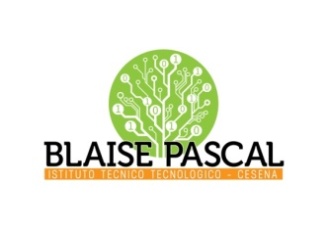 ISTITUTO Superiore 
Pascal-ComandiniP.le Macrelli, 100 
47521 Cesena 
Tel. +39 054722792 
Cod.fisc. 90076540401 - Cod.Mecc. FOIS01100L
FOIS0100L@istruzione.itFOIS0100L@pec.istruzione.it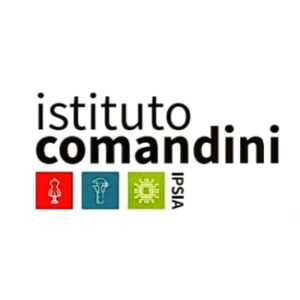 